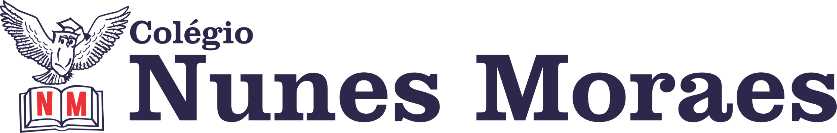 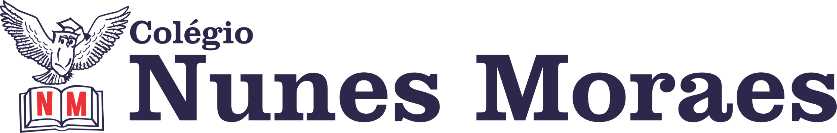 DIA: 22 DE JUNHO DE 2020 - 5°ANO E.F1ªAULA: INGLÊS Capítulo 9Olá querido aluno!Hoje você vai estudar usando um roteiro de estudo. Mas o que é um roteiro de estudo? É um passo a passo pensado para te auxiliar a estudar o assunto da aula em vídeo de uma maneira mais organizada. Fique ligado!O roteiro a seguir é baseado no modelo de ensino a distância, em que você vai estudar usando seu livro de inglês, aula em vídeo e WhatsApp.Link da aula: https://youtu.be/GjNhFsw2hhcPg. 92 A 96 – explicação e atividade.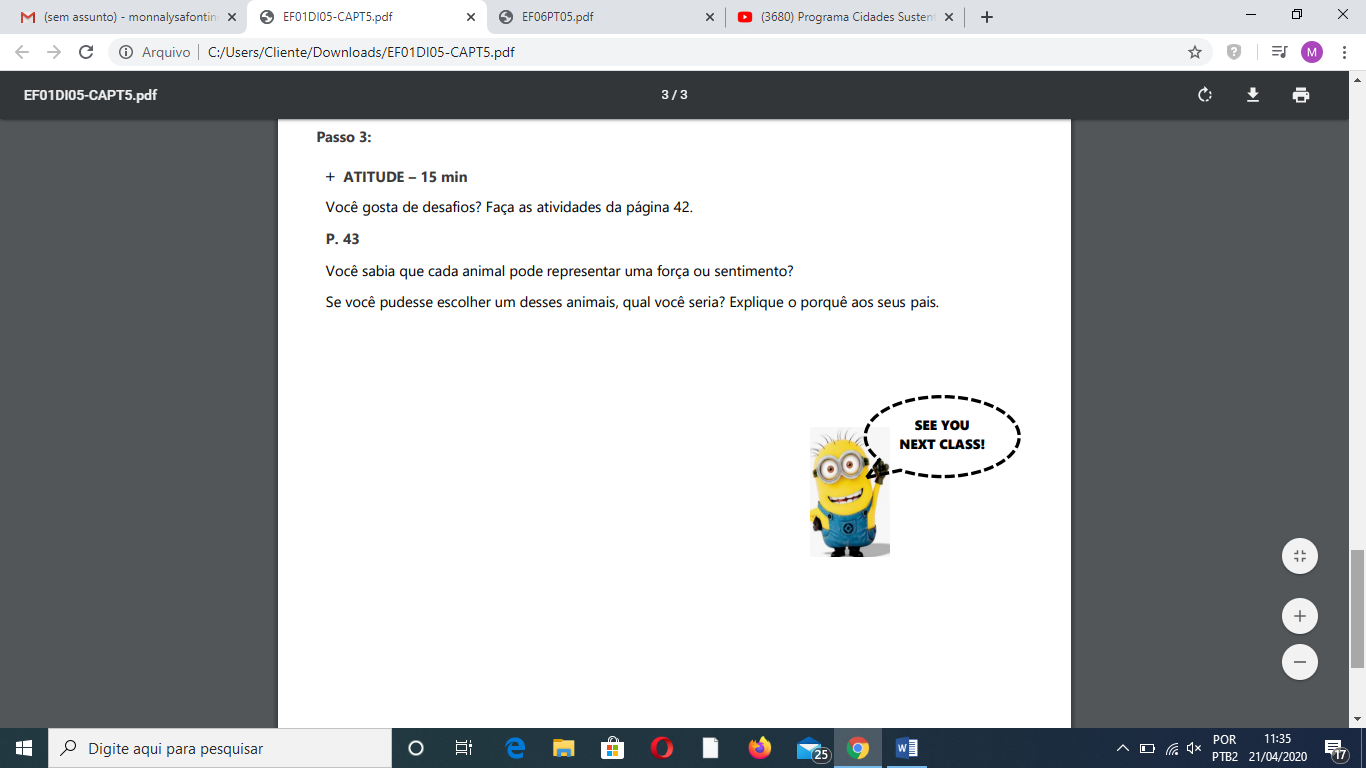 2ªAULA: EXTRALink da aula: https://youtu.be/ytAPsEGgghgOlá aluno! Hoje você vai estudar usando um roteiro de estudo. Mas o que é um roteiro de estudo? É um passo a passo pensado para te auxiliar a estudar o assunto da aula em vídeo de uma maneira mais organizada. Fique ligado! Passo 01 – Procure um espaço amplo. Vista uma roupa confortável e leve. Use tênis.Passo 02- Os exercícios de hoje serão feitos em dupla, convide alguém próximo a você! Deixe próximo dois cabos de vassoura, papel para desenhar e caneta.Passo 03 – Tenha ao lado uma garrafinha com água.Não se preocupe se não conseguir realizar todos os exercícios. Faça no seu ritmo. Próxima aula vamos aproveitar o final de mês de junho e fazer atividades que lembrem as festas juninas? Coloquem a roupa xadrez, acessórios juninos e vamos lá! Precisaremos para a próxima aula dos seguintes materiais: laranja,  latas, limão, papel (de caderno) ,colher, copo e meias.3ªAULA: PORTUGUÊS Componente Curricular: Português - Capítulo 8Link da aula: https://youtu.be/cBBgyyL_5dkOlá aluno!Hoje você vai estudar usando um roteiro de estudo. Mas o que é um roteiro de estudo?É um passo a passo pensado para te auxiliar a estudar o assunto da aula em vídeo de uma maneira mais organizada.Fique ligado!O roteiro a seguir é baseado no modelo de ensino a distância, em que você vai estudar usando seu material SAS, a aula em vídeo e WhatsApp.Passo 01 – Observação da obra de Dudu de Doodle em arte cotidiana no tópico “De olho na imagem” e orientação para a atividade. Respeite o tempo necessário para preencher a atividade, só faça a correção após compreender e resolver as questões.Passo 02 – Correção do exercício da página 68(questões 01 a 05).Passo 03 – Leitura do poema “Mais respeito, eu sou criança” de Pedro Bandeira e orientação para a atividade.Passo 04 – Correção do exercício da página 69(questões 01 a 03).Passo 05 – Leitura do “Para relembrar” das páginas 70 e 71.Passo 06 – Atividade de casa: Gravação de um áudio declamando 1 estrofe de sua escolha do poema “Mais respeito, eu sou criança” de Pedro Bandeira da página 69.Passo 07 – Mandar pelo WhatsApp as fotos das páginas 68 e 69 de Língua Portuguesa e do áudio pedido pela professora.Lembrando do uso do Google Meet para interação e esclarecimento de dúvidas nos dias de terças e quintas às 10:30. Amanhã será o estudo do paradidático: Vovô Gagá.